MandagTirsdagOnsdagTorsdagFredagUke441.Lekegrupper2.Lekegrupper med Vågen3.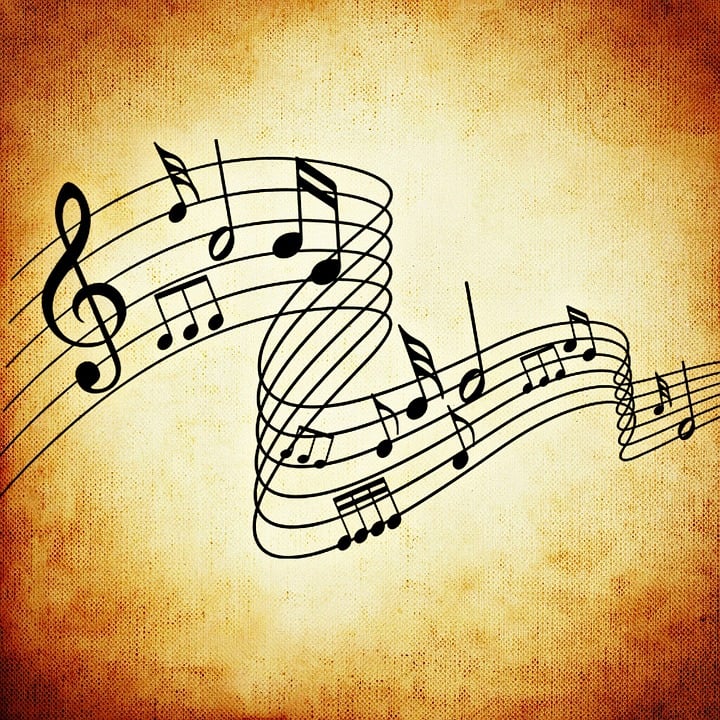 Musikk og dans.God helg!  Uke456.Måne- og stjerneklubb7.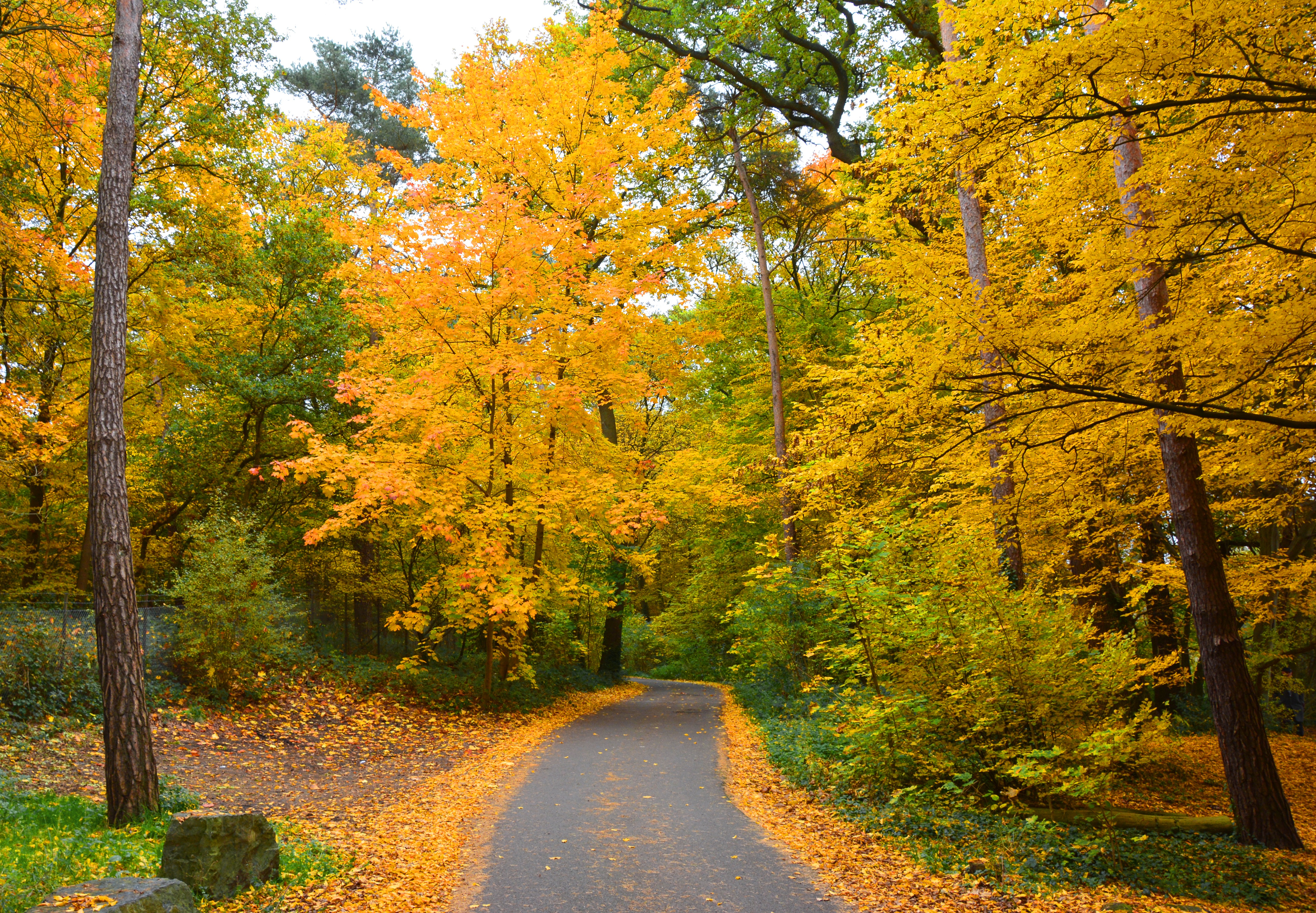 Turdag8.Lekegrupper9.Lekegrupper med Vågen10.Musikk og dans.God helg!Uke4613.Måne- og stjerneklubb14.TurdagHusk å legge inn juleferien i Vigilo.15.Lekegrupper16.Lekegrupper med Vågen17.Planleggingsdag!Barnehagen er stengt.God helg!Uke4720.Måne- og stjerneklubb21.Turdag 22.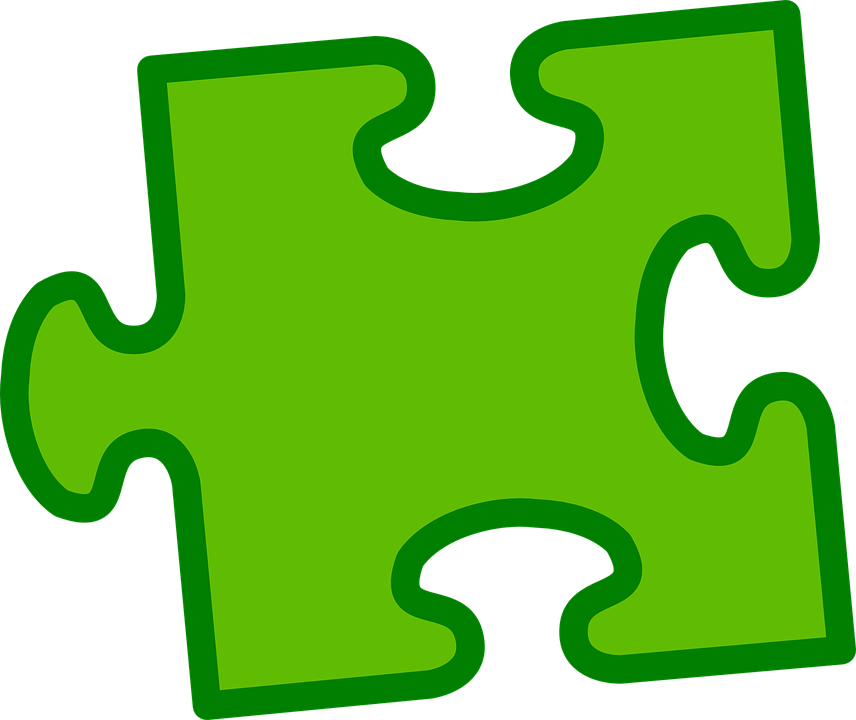 Lekegrupper23.Lekegrupper med Vågen24.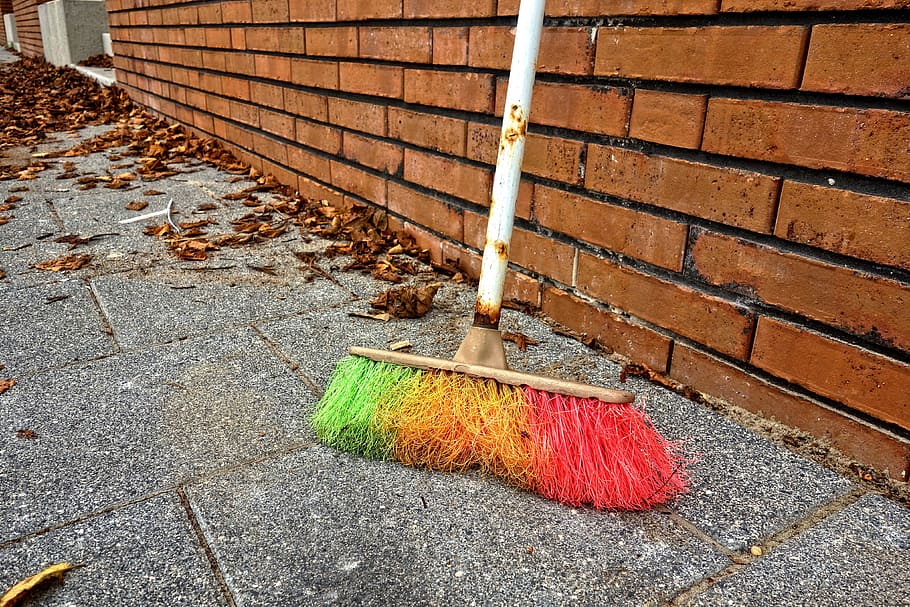 Musikk og dans.Miljødag.God helg!Uke 4827.Måne- og stjerneklubb28.Turdag29.Lekegrupper30.Lekegrupper med Vågen